Об утверждении схемы многомандатных избирательных округов для проведения выборов депутатов Собрания депутатов городского поселения Советский Советского муниципального района Республики Марий ЭлВ соответствии со статьями 7 и 13 Закона Республики Марий Эл 
«О выборах в органы местного самоуправления в Республике Марий Эл», статьями 8, 21 Устава городского поселения Советский Советского муниципального района Республики Марий Эл, Собрание депутатов городского поселения Советский р е ш и л о:1. Утвердить схему четырех многомандатных избирательных округов сроком на десять лет (2024–2033 гг.) для проведения выборов депутатов Собрания депутатов городского поселения Советский Советского муниципального района Республики Марий Эл (приложение № 1) и графическое изображение этой схемы (приложение № 2).2. Опубликовать настоящее решение в газете «Вестник района».3. Настоящее решение вступает в силу со дня его официального опубликования.4. Контроль за исполнением настоящего решения оставляю за собой.                      Главагородского поселения Советский			                      Н.И.Павлова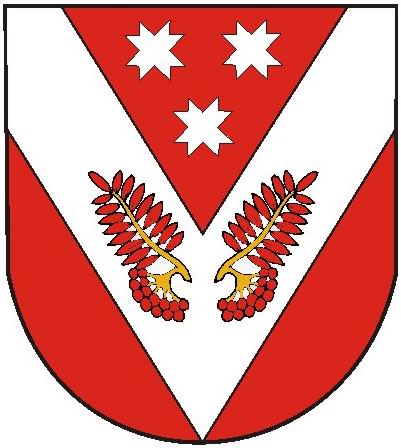 ПРОЕКТРОССИЙ ФЕДЕРАЦИЙМАРИЙ ЭЛ РЕСПУБЛИКАРОССИЙ ФЕДЕРАЦИЙМАРИЙ ЭЛ РЕСПУБЛИКАРОССИЙская ФЕДЕРАЦИяРЕСПУБЛИКА МАРИЙ ЭЛРОССИЙская ФЕДЕРАЦИяРЕСПУБЛИКА МАРИЙ ЭЛМарий эл республикысе       советский муниципал районын советский ола шотан илемысе   депутат погынжоМарий эл республикысе       советский муниципал районын советский ола шотан илемысе   депутат погынжособрание депутатовгородского поселения советский советского муниципального района республики марий элсобрание депутатовгородского поселения советский советского муниципального района республики марий элПУНЧАЛПУНЧАЛРЕШЕНИЕРЕШЕНИЕ 43 внеочередная сессия  четвертого созыва                    От «15» ноября 2023 г.№ 